LİSANSÜSTÜ PROGRAM AÇMASİSTEM BİLGİ FORMUEnstitü: Sosyal Bilimler EnstitüsüProgram Türü Ordu Üniversitesinde İlişkili Mevcut, Bölüm / ABD / ASD Var Mı? Program, Bölüm/ABD/ASD ile Aynı İsimde Mi?Öğretim ŞekliÖğretim Dili “Yabancı bir Dil” belirtilmiş ise 8. Maddedeki tabloya Yabancı Diller Y.O. seçilen öğretim üyelerini de ekleyiniz.Programın Yürütüleceği İl/İlçe ve Uzaklığı.Programda Görev Alacak Öğretim Üyeleri.Öğretim Üyeleri Özgeçmiş (EK)Öğretim Üyeleri ve Danışmanlık YükleriNOTLAR: Teklifler YÖK’e elektronik ortamda sunulacağından formun eksiksiz bir şekilde soruların cevabının doldurulması ve Word formatında sunulması gerekmektedir. Açılacak programın asgari öğretim üyesi yeterliliğini sağladığından ve öğretim üyelerinin YOKSİS Özgeçmiş Bilgilerinin güncel olduğundan emin olunmalıdır.Açılması teklif edilecek programın özelliğine göre diğer talep edilen formlarda birlikte doldurulur. EK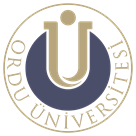 ÖZGEÇMİŞ Adı Soyadı	: Doğum Tarihi	: Telefon Numarası	: E-posta Adresi	: Unvanı	: Uzmanlık Alanı/Alanları 	: Kadrosunun BulunduğuÖğrenim Durumu	Akademik UnvanlarYönetilen Yüksek Lisans ve Doktora Tezleri Yüksek Lisans Tezleri Doktora Tezleri Açılması İstenilen Lisansüstü Programa Yönelik Çalışmaları (Kısaca Açıklayınız)Son iki yılda verdiğiniz lisans ve lisansüstü düzeydeki dersler için aşağıdaki tabloyu doldurunuz. * Yüksek Lisans Dersleri Tezli Yüksek Lisans Disiplinlerarası Tezli YL Tezsiz Yüksek Lisans Disiplinlerarası Tezsiz YL Doktora  Disiplinlerarası Doktora Sanatta Yeterlilik Disiplinlerarası Sanatta Yeterlilik EVET  İlişkili Bölüm/ABD/ASD Adı:  HAYIR >>Açılacak ABD/ASD Yurt İçi Üniversitelerde de Mevcut Değilse Aşağıdaki Alanı Doldurunuz.Açılacak ABD/ASD Yurt İçi Üniversitelerde de Mevcut Değilse Aşağıdaki Alanı Doldurunuz.ABD/ASD AdıABD/ASD AdıABD/ASD İngilizce AdıABD/ASD İngilizce AdıABD/ASD Arapça AdıABD/ASD Arapça AdıABD/ASD ISCED KoduABD/ASD ISCED KoduYurtdışı Örnekleri(Max. 200 Karakter)Yurtiçi Benzer Programlar(Max. 200 Karakter) Aynı İsimde Programın Adı:  Farklı İsimde (Aşağıdaki alanları doldurunuz) Farklı İsimde (Aşağıdaki alanları doldurunuz)Programın AdıProgramın İngilizce AdıProgramın Arapça AdıProgramın ISCED KoduYurtdışı Örnekleri(Max. 200 Karakter)Yurtiçi Benzer Programlar(Max. 200 Karakter) Normal Öğretim İkinci Öğretim Uzaktan Öğretim (Alttaki tabloyu doldurunuz) Uzaktan Öğretim (Alttaki tabloyu doldurunuz)Örnek Sayfa LinkiSayfa Kullanıcı AdıSayfa Kullanıcı Şifresi Türkçe> İsteğe Bağlı Yabancı Dil Hazırlık Sınıfı: Yok      Var İse Yabancı Dil:  Türkçe> İsteğe Bağlı Yabancı Dil Hazırlık Sınıfı: Yok      Var İse Yabancı Dil:  En az %30 Yabancı Dil   >>Yabancı Dil:  Yabancı Dil                     >>Yabancı Dil:İl: ORDUİlçe: İlçe Uzaklığı: Unvanı Adı SoyadıDevam Eden Danışmanlık SayısıDevam Eden Danışmanlık SayısıDevam Eden Danışmanlık SayısıUnvanı Adı SoyadıTezliYLDr. TezsizYLÜniversiteFakülte/ MYO / EnstitüBölüm/Program/ABD/ASDOrdu Ünv.DereceAlanıÜniversite/Fakülte/EnstitüM.YılıLisans Y. LisansY. LisansTez Konusu: Tez Konusu: Tez Konusu: Doktora Doktora Tez Konusu:Tez Konusu:Tez Konusu:UnvanlarÜniversiteTarihiYardımcı DoçentlikDoçentlikProfesörlükAkademikYılDönemDersin AdıHaftalık SaatiHaftalık SaatiÖğrenci SayısıAkademikYılDönemDersin AdıTeorikUygulamaÖğrenci SayısıGüzİlkbaharGüzİlkbahar